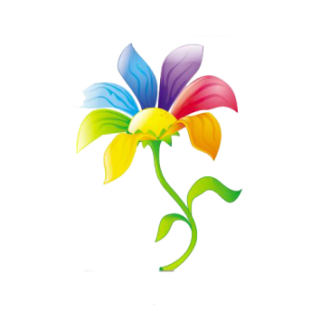 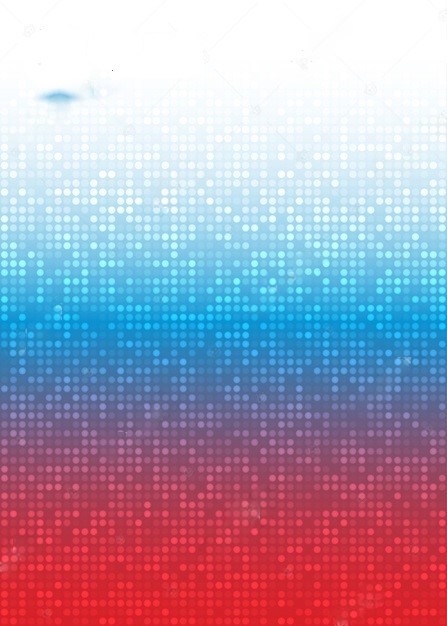 Как развить навыки здорового образа жизни у детейЗдоровый образ жизни – это деятельность человека, направленная на сохранение здоровья.Основными компонентами здорового образа жизни являются:1. Рациональное питание.2. Регулярные физические нагрузки.3. Личная гигиена.4. Закаливание организма.5. Отказ от вредных привычек.Добрые советы:1. Новый день начинайте с улыбки и с утренней разминки.2. Соблюдайте режим дня.3. Помните: лучше умная книга, чем бесцельный просмотр телевизора.4. Любите своего ребенка, он – ваш. Уважайте членов своей семьи, они – попутчики на вашем пути.5. Обнимать ребенка следует не менее четырех раз в день, а лучше – 8 раз.6. Положительное отношение к себе – основа психологического выживания.7. Не бывает плохих детей, бывают плохие поступки.8. Личный пример по ЗОЖ – лучше всякой морали.9. Используйте естественные факторы закаливания – солнце, воздух и вода.10. Помните: простая пища полезнее для здоровья, чем искусные яства11. Лучший вид отдыха – прогулка с семьей на свежем воздухе, лучшее развлечение для ребенка – совместная игра с родителями.12. Следите за гигиеной сна вашего ребенка.13. Берегите нервную систему вашего ребенка.14.  Прививайте гигиенические навыки. Главную роль играет пример семьи.15. Не делайте за ребенка то, что хотя и с трудом, может выполнить сам.16. Будьте всегда и во всем примером для вашего ребенка.   ПОМНИТЕ!!!О здоровье детей должны заботиться родители.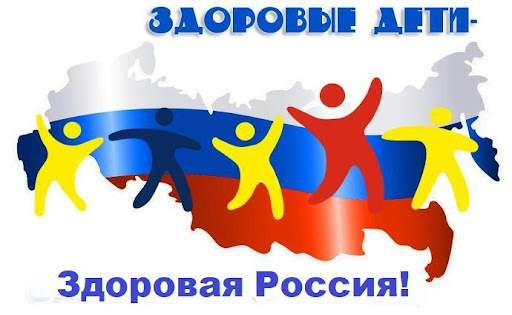 Знакомимся со своими правами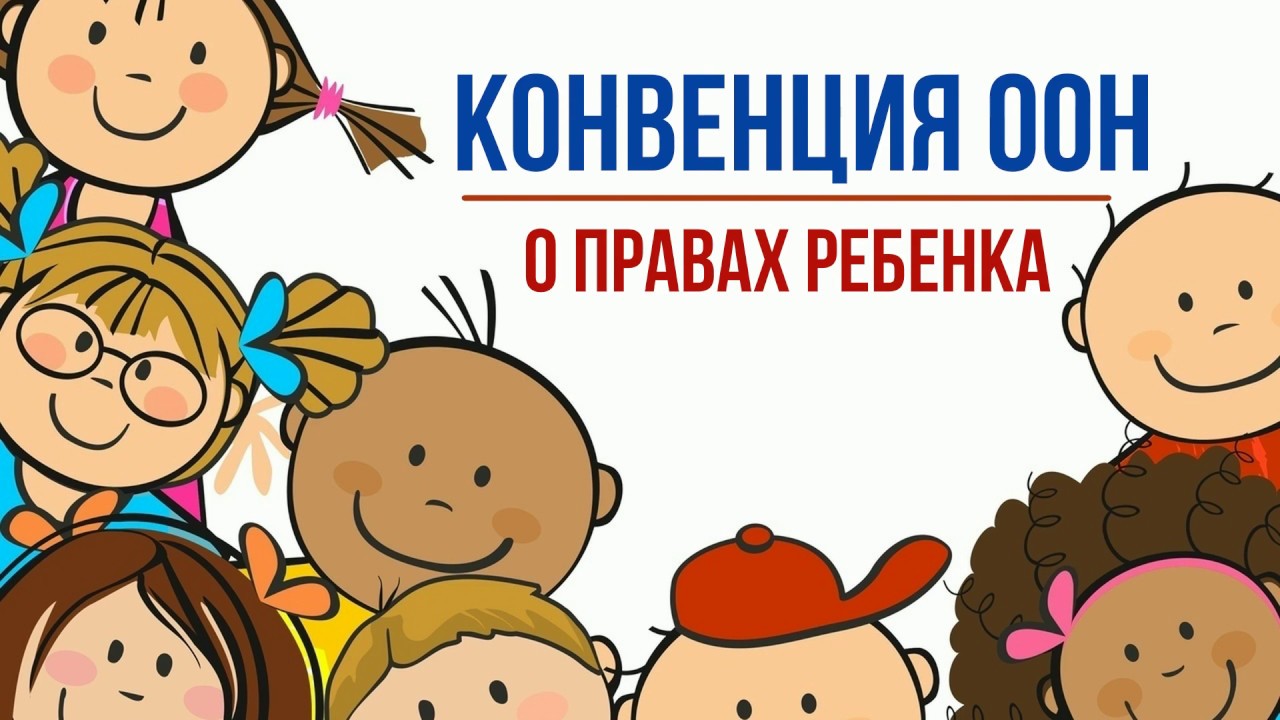 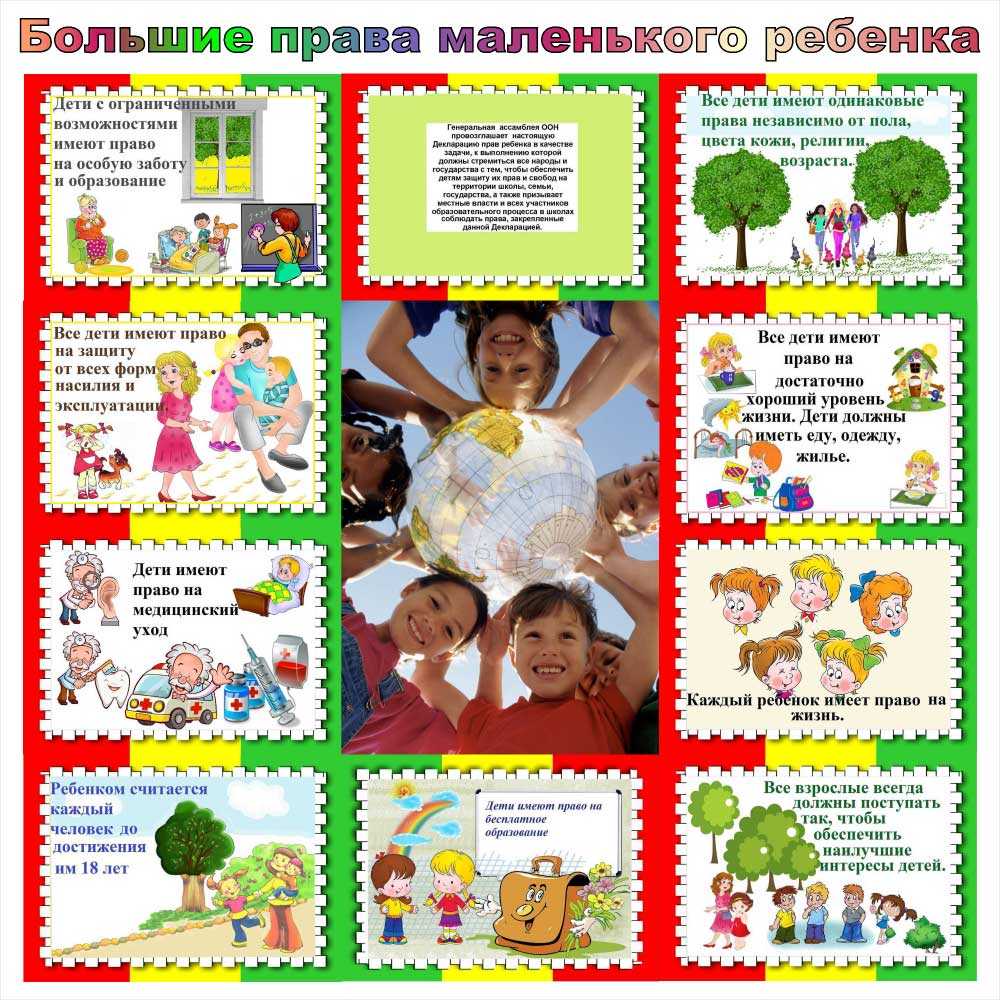 Задания для детей по теме «День Победы»Поиграйте с детьмиУпражнение "Скажи по-другому" (учимся подбирать синонимы).Смелый - храбрый,Отважный - …Геройский -.Упражнение "Скажи наоборот" (учимся подбирать антонимы).Смелый - трусливый.Враг -.Мир -.Молодой –Сильный –Умный -Добрый -Учимся подбирать однокоренные слова.Герой - геройский, героический, героизм.Защита - защитник, защищать, защищенный.Познакомить ребенка с пословицей и объяснить её значение"Мир строит, а война разрушает".Упражнение «Один - много»Солдат – солдаты – много солдатВетеран – ветераны – много ветерановВраг-Танкист -Герой -Награда –Упражнение «Сосчитай до пяти» Один храбрый солдат, два храбрых солдата … …. пять храбрых солдат-Одна золотая медаль - Один красивый обелиск –Упражнение «Вставь пропущенный предлог» Военные лётчики защищали нашу Родину … небе. Моряки воевали … врагом … море.Танкисты сражались …танке.Пограничники охраняли нашу Родину … границе.Артиллеристы стреляли из пушек … фашистским танкам.Упражнение "Закончи предложения"9 Мая - …                                                                       Все поздравляют ветеранов с …В этот день ветеранам дарят …Люди идут возлагать цветы к …У Вечного огня уже лежит  много …На Красной площади проходит …Упражнение "Здесь, а там"Здесь солдат, а там солдатыЗдесь воин, а там …Здесь ветеран, а там …Здесь герой, а там  …Упражнение "Добавь слоги"
Наши солдаты сме…, отваж…, силь…, бесстраш…, решитель…, ум…, храб…Упражнение на развитие речевого слуха. Игра «Что лишнее?».Войн, воинский, воет, война.Рана, раненый, охрана, ранение.Генерал, майор, автомат, полковник.Снайпер, сапёр, танкист, артист.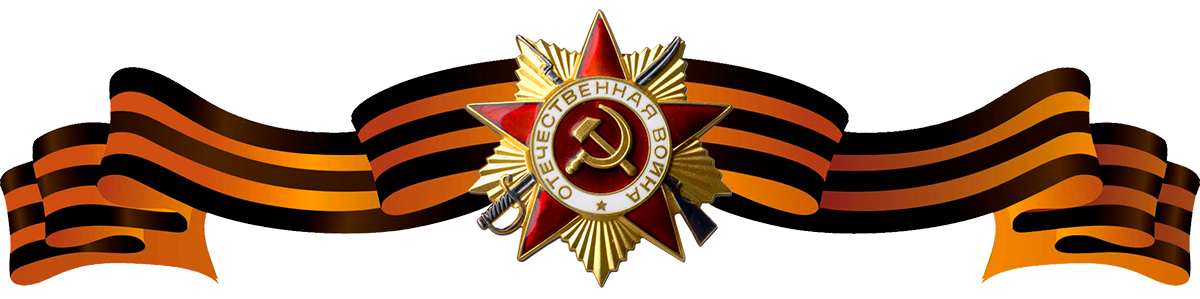 Любовь к Родине начинается с семьи 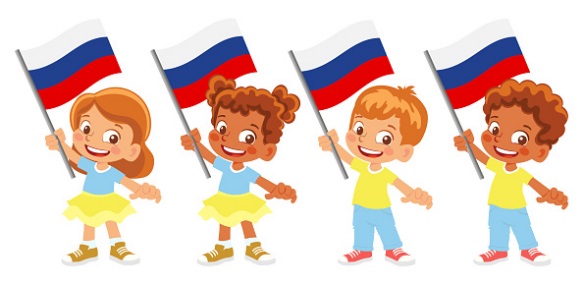 В каждом ребёнке надо воспитывать уважение к:Традициям своей семьиТрадициям своей нацииТрадициям всех нацийТрадициям РодиныКаждый ребёнок должен знать:Все люди России живут по законам Конституции, нарушение которых  приводит к ответственностиСвою родословнуюИсторию своего народаДостижения своего народаКаждый ребёнок должен гордиться:Своими родителямиВеликой историей и литературойГимном, флагом, гербомДостижениями в спорте и музыкеДостижениями в космических открытияхДостижениями в науке и техникеКаждый ребёнок должен защищать:Честь семьиЧесть другаЧесть группы (класса)Честь РодиныКаждый ребёнок должен быть предан:Своей семьеСвоему словуСвоему народуСвоей малой РодинеСвоей ОтчизнеКаждый ребёнок должен любить:Членов своей семьиПрироду родного краяЖивотных, птицКритериями патриотически воспитанного человека являются:Сформированность систематических знаний о своей Родине, её истории, культуре, о культуре народов, проживающих на территории России.Стремление внести свой вклад в развитие своей малой Родины: области, города, села.Активная позиция в защите интересов своего государства, проявление социальной ответственности в выполнении обязанностей гражданина, члена общества.Как интересно и доступно рассказать детям о праздникеДень Победы?Победы светлый деньСаша достал своё игрушечное ружьё и спросил Алёнку: «Хороший из меня военный?» Алёнка улыбнулась и спросила: «Ты в таком виде пойдёшь на парад ко Дню Победы?» Саша пожал плечами, а потом ответил: «Нет, на парад я пойду с цветами — подарю их настоящим воинам!» Эти слова услышал дедушка и погладил Сашу по голове: «Молодец, внучек!» А потом сел рядом и начал рассказывать о войне и победе.9 мая мы празднуем День Победы в Великой Отечественной войне. Дедушки и прадедушки, бабушки и прабабушки надевают ордена, идут на встречу со своими друзьями-ветеранами. Вместе они вспоминают, какими были годы войны.Вторая мировая война началась в 1939 году. Она охватила более 60 стран мира! В нашу страну она пришла страшным утром 22 июня 1941 года. Это было воскресенье, люди отдыхали, планировали свой выходной. Как вдруг громом ударила новость: «Началась война! Фашистская Германия без объявления войны начала наступление...» Все взрослые мужчины надели военную форму и отправились на фронт. Те, кто остался, пошли в партизаны, чтобы бороться с врагом в тылу.Долгие военные годы люди не могли жить спокойно. Каждый день приносил потери, настоящее горе. Более 60 миллионов человек не вернулись домой. Половина погибших — жители бывшего Советского Союза. Почти каждая семья потеряла дедушку, отца, брата или сестру...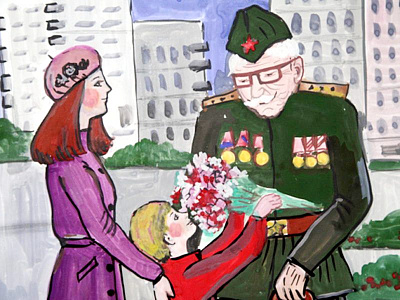 Дорогую цену заплатил русский народ за участие в этой ужасной войне. Война не жалела ни стариков, ни детей.Нападающие издевались над жителями захваченных городов и сёл. Смело боролись наши воины с захватчиками. Не могли они простить сожжённые дома, разрушенные памятники национальной культуры. А ещё больнее им было за погибших родных и друзей. Не боялись солдаты ни голода, ни холода. Возможно, им тоже было страшно. Но мечта о победе, мирной жизни постоянно поддерживала их.Шёл 1945 год. Великая Отечественная война против фашистских захватчиков приближалась к победному концу. Наши бойцы сражались, насколько хватало сил. Весной наша армия подошла к столице фашистской Германии — городу Берлину.Битва за Берлин продолжалась до 2 мая. Особенно отчаянным был штурм рейхстага, где собрались руководители Германии. 8 мая 1945 года представители немецкого верховного командования подписали акт об окончании войны. Враг сдался. День 9 мая стал Днём Победы, большим праздником всего человечества.Теперь в этот день обязательно расцветают миллионами цветов праздничные фейерверки. Ветеранов поздравляют, поют для них песни, читают стихи. К памятникам погибшим несут цветы. Помним всегда, что мир на земле — самая главная ценность.Символы РоссииРасскажите своим детямГимн РоссииСлова С. МихалковаМузыка А. АлександроваРоссия — священная наша держава!Россия — любимая наша страна!Могучая воля, великая слава —Твое достоянье на все времена!Славься, Отечество наше свободное,Братских народов союз вековой,Предками данная мудрость народная, Славься, страна, мы гордимся тобой!От южных морей до полярного краяРаскинулись наши леса и поля,Одна ты на свете, одна ты такая,Хранимая Богом родная земля!Славься, Отечество наше свободное,Братских народов союз вековой,Предками данная мудрость народная,Славься, страна, мы гордимся тобой!Широкий простор для мечты и для жизниГрядущие нам открывают года!Нам силу дает наша верность Отчизне —Так было, так есть и так будет всегда!Славься, Отечество наше свободное,Братских народов Союз вековой,Предками данная мудрость народная!Славься страна, мы гордимся тобой!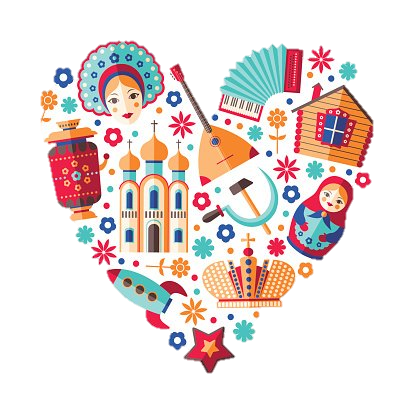 Флаг РоссииФлаг Российской Федерации называется Триколор!Цвету флага придается особый смысл.Белый цвет означает мир,Синий – небо, верность, правду,Красный цвет - огонь, отвагу!Герб России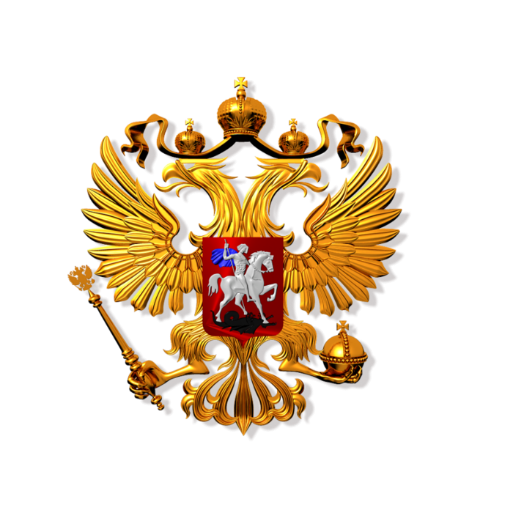 Герб с золотым двуглавым орлом на красном поле напоминает гербы конца XV-XVII веков. Рисунок орла похож на те рисунки, что украшали памятники эпохи Петра Великого. Над головами орла изображены три исторические короны Петра Великого, символизирующие в новых условиях суверенитет — как всей Российской Федерации, так и ее частей.Скипетр и держава олицетворяют государственную власть и единое государство. Изображение всадника, поражающего копьем дракона, — это один из древних символов борьбы добра со злом, света с тьмой, защиты Отечества.Восстановление двуглавого орла как Государственного герба России символизирует неразрывность отечественной истории. Герб современной России — новый, но его составные части выполнены в традициях истории нашего государства.Красивые и быстрые идеи поделок ко Дню ПобедыПластилиновые фантазии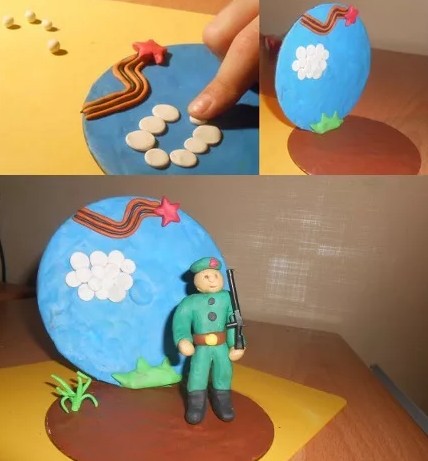 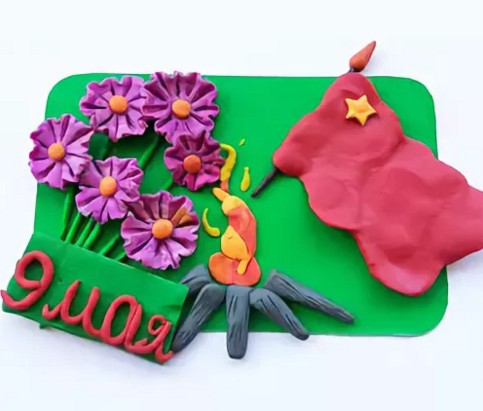 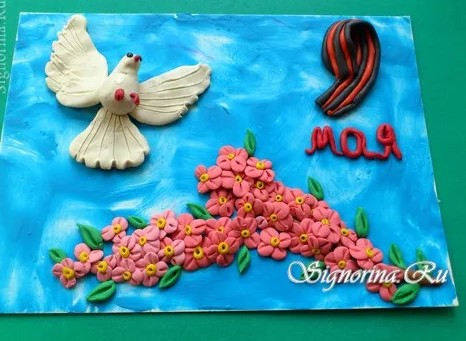 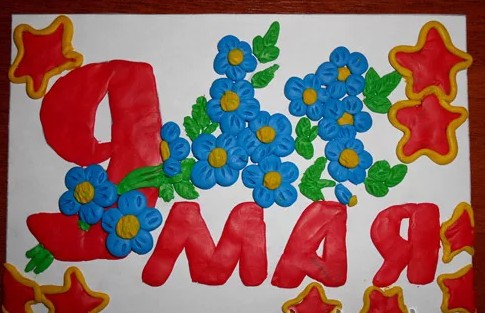 Метод торцевания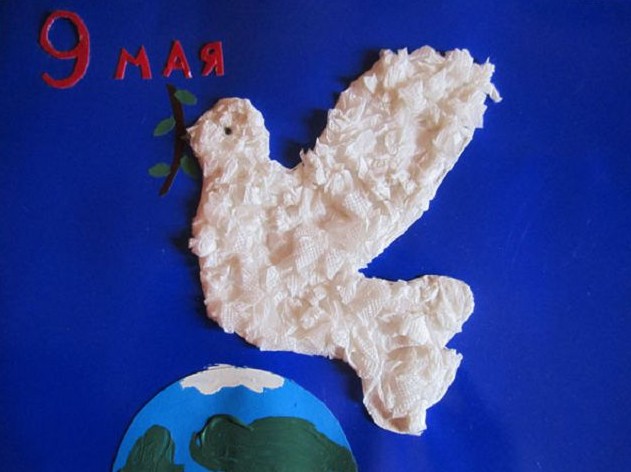 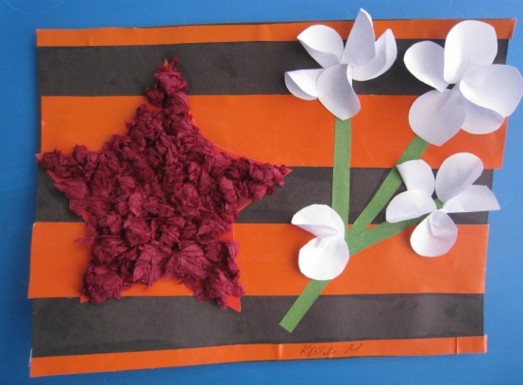 